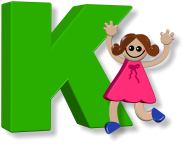 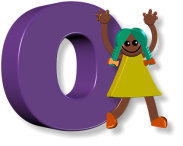 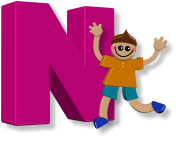 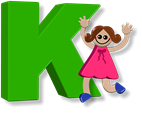 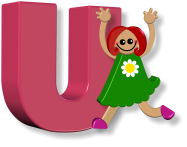 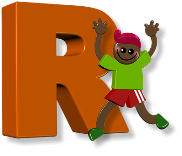 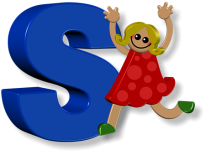 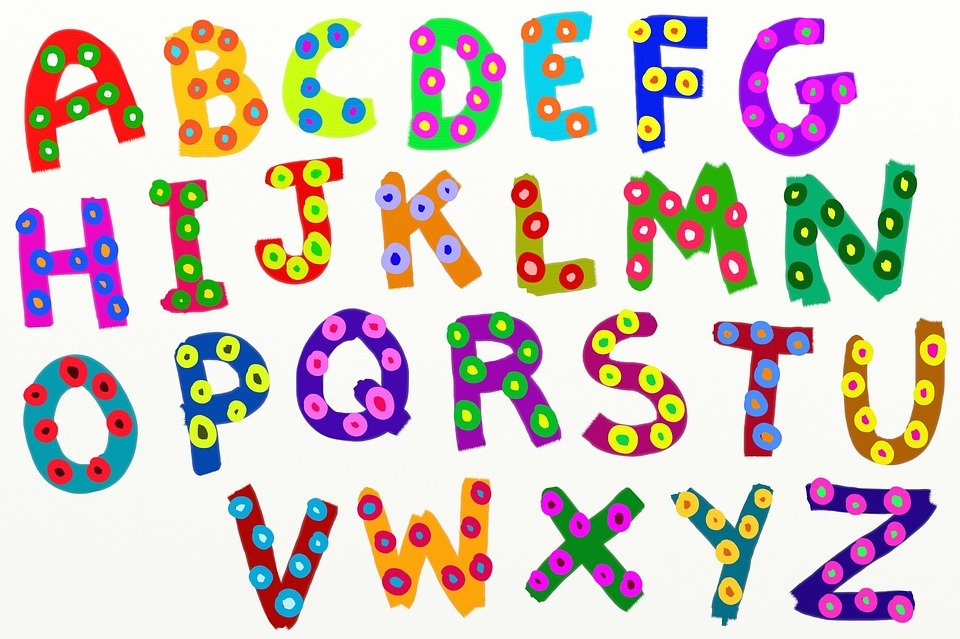 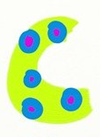 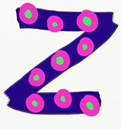 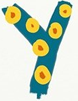 Regulamin Szkolnego Konkursu Czytelniczego„Świat książkowych nastolatków”Konkurs „Świat książkowych nastolatków” jest przeznaczony dla uczniów klas IV-VIII Szkoły Podstawowej im. Orła Białego w Jaroszowcu.Celem konkursu jest:promocja czytelnictwa wśród uczniów naszej szkoły,  rozbudzanie zainteresowań czytelniczych promujących pozytywne wzorce zachowań, budujących pozytywny stosunek do świata i wiarę w siebie, zachęcanie i mobilizowanie uczniów do regularnego czytania,budowanie przyjaznej relacji biblioteka – uczeń.Głównym zadaniem konkursowym jest  przeczytanie jednej z zaproponowanych książek: Małgorzata Musierowicz, Opium w rosoleRafał Kosik, Felix, Net i Nika oraz Gang Niewidzialnych LudziKonkurs jest jednoetapowy i ma formę testów sprawdzających znajomość proponowanych książek. Uczniowie przystępują do konkursu w wyznaczonym terminie.Uczniowie mają 40 minut na rozwiązanie testu.Udział w konkursie należy zgłosić u swojego nauczyciela języka polskiego najpóźniej 2 dni przed wyznaczonym terminem.Nagrody w konkursie przyznawane są na podstawie uzyskanej liczby punktów: za uzyskanie co najmniej 85% punktów uczeń otrzymuje cząstkową ocenę celującą z języka polskiego;za uzyskanie co najmniej 70% punktów uczeń otrzymuje cząstkową ocenę bardzo dobrą z języka polskiego;uczniowie, którzy zdobędą największą liczbę punktów, otrzymają dyplomy oraz nagrody.